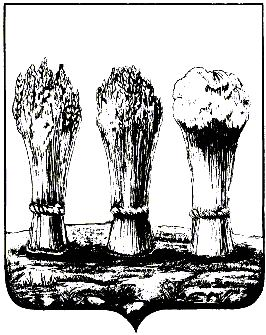   АДМИНИСТРАЦИЯ ЛЕНИНСКОГО РАЙОНА ГОРОДА ПЕНЗЫПРИКАЗот 03.09.2019 № 235Об утверждении состава действующей на постоянной основе конкурсной комиссии администрации Ленинского района города Пензы для проведения конкурсов на замещение должности муниципальной службы или на включение в кадровый резерв для замещения вакантной должности муниципальной службы в администрации Ленинского района города ПензыРуководствуясь Федеральным законом от 02.03.2007 № 25-ФЗ «О муниципальной службе в Российской Федерации, Решением Пензенской городской Думы от 29.03.2013 № 1166-49/5 «Об утверждении Порядка проведения конкурсов на замещение должности муниципальной службы или на включение в кадровый резерв для замещения вакантной должности муниципальной службы в органах местного самоуправления города Пензы»,П Р И К А З Ы В А Ю:Утвердить состав действующей на постоянной основе конкурсной комиссии администрации Ленинского района города Пензы для проведения конкурсов на замещение должности муниципальной службы или на включение в кадровый резерв для замещения вакантной должности муниципальной службы в администрации Ленинского района города Пензы согласно приложению № 1.	2. Настоящий приказ опубликовать в муниципальной газете «Пенза» и разместить на интернет - странице администрации Ленинского района города Пензы официального сайта администрации города Пензы в информационно-телекоммуникационной сети «Интернет».   3. Контроль за выполнением приказа возложить на заместителя главы администрации Ленинского района города Пензы по организации деятельности администрации района.Приложение № 1к приказу администрацииЛенинского района города Пензыот 03.09.2019 № 235Состав действующей на постоянной основе конкурсной комиссии администрации Ленинского района города Пензы для проведения конкурсов на замещение должности муниципальной службы или на включение в кадровый резерв для замещения вакантной должности муниципальной службы в администрации Ленинского района города Пензы Глава администрации               Н.Б. МосквитинаМаксимовАлександр Александрович-заместитель главы администрации Ленинского района города Пензы (председатель комиссии);РодичкинПетр Николаевич -начальник отдела делопроизводства и хозяйственного обеспечения администрации Ленинского района города Пензы (заместитель председателя комиссии);Грачева Оксана Олеговна-главный специалист отдела делопроизводства и хозяйственного обеспечения администрации Ленинского района города Пензы (секретарь комиссии);ВолковАлександр Сергеевич-начальник отдела социально-экономического развития террийторий района администрации Ленинского района города Пензы (член комиссии);МоргуновСергей Александрович-главный специалист - юрисконсульт аппарата администрации Ленинского района города Пензы (член комиссии);ЯрмаркинаОльга Ивановна-начальник отдела по взаимодействию с органами территориального общественного самоуправления администрации Ленинского района города Пензы (член комиссии)Представитель подразделения, в котором проводится конкурсПредставитель подразделения, в котором проводится конкурсПредставитель подразделения, в котором проводится конкурсДва независимых эксперта